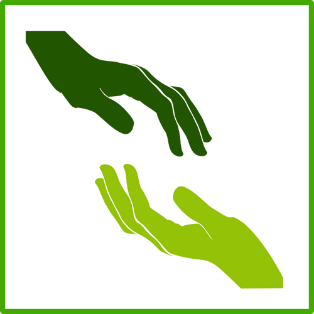 INFORMACJA - POMOC MATERIALNA DLA UCZNIÓW 2021/2022Na mocy uchwały Nr III.25.2018 Rady Miasta Zielona Góra z dnia 18 grudnia 2018 roku 
w sprawie ustalenia regulaminu przyznawania pomocy materialnej o charakterze socjalnym dla uczniów zamieszkałych na terenie Miasta Zielona Góra oraz uchwały Nr II.5.2018 Rady Miasta Zielona Góra z dnia 27 listopada 2018 roku w sprawie upoważnienia do prowadzenia postępowania w sprawach świadczeń pomocy materialnej o charakterze socjalnym, informujemy, że świadczeniami pomocy materialnej 
o charakterze socjalnym są :stypendium szkolnezasiłek szkolnyStypendium szkolne może otrzymać uczeń znajdujący się w trudnej sytuacji materialnej, wynikającej z niskich dochodów na osobę w rodzinie, w szczególności gdy w rodzinie tej występuje: bezrobocie, niepełnosprawność, ciężka lub długotrwała choroba, wielodzietność, brak umiejętności wypełniania funkcji opiekuńczo-wychowawczych, alkoholizm lub narkomania lub gdy rodzina jest niepełna.Miesięczna wysokość dochodu na osobę w rodzinie ucznia uprawniająca do ubiegania się o stypendium szkolne nie może być większa niż 528 zł.Za dochód uważa się sumę miesięcznych przychodów z miesiąca poprzedzającego złożenie wniosku lub 
w przypadku utraty dochodu z miesiąca, w którym wniosek został złożony bez względu na tytuł i źródło ich uzyskania, pomniejszoną o miesięczne obciążenie podatkiem dochodowych od osób fizycznych, składki na ubezpieczenie zdrowotne oraz ubezpieczenie społeczne i kwotę alimentów świadczonych na rzecz innych osób.Wnioski o przyznanie stypendium szkolnego należy składać w Miejskim Ośrodku Pomocy Społecznej 
w Zielonej Górze, w okresie do 15 września 2021 r. , ul. Długa 13 – parter budynku przy portierni lub wysłać za pośrednictwem Poczty Polskiej (w przypadku dokumentów przesyłanych pocztą decyduje data stempla pocztowego).Zasiłek szkolny może być przyznany uczniowi znajdującemu się przejściowo w trudnej sytuacji materialnej 
z powodu zdarzenia losowego. Zasiłek może być przyznany w formie świadczenia pieniężnego na pokrycie wydatków związanych z procesem edukacyjnym lub w formie pomocy rzeczowej o charakterze edukacyjnym, raz lub kilka razy w roku, niezależnie od otrzymywanego stypendium szkolnego. !!!Szczegółowe zasady i formy przyznawania stypendium lub zasiłku, wysokość przyznawanej pomocy  oraz druki wniosków do pobrania zawarte są w informacjach na stronie Miejskiego Ośrodka Pomocy Społecznej w Zielonej Górze.68 4115008 lub 68 4115009 - Informacja telefoniczna od poniedziałku do piątku, 
w godz. 7.30 – 15.30 Sytuację materialną dokumentuje się  w postaci zaświadczeń (w przypadku braku dochodu – oświadczenia)Wnioski o przyznanie stypendium należy składać od 1 do 15 września 2021 r.